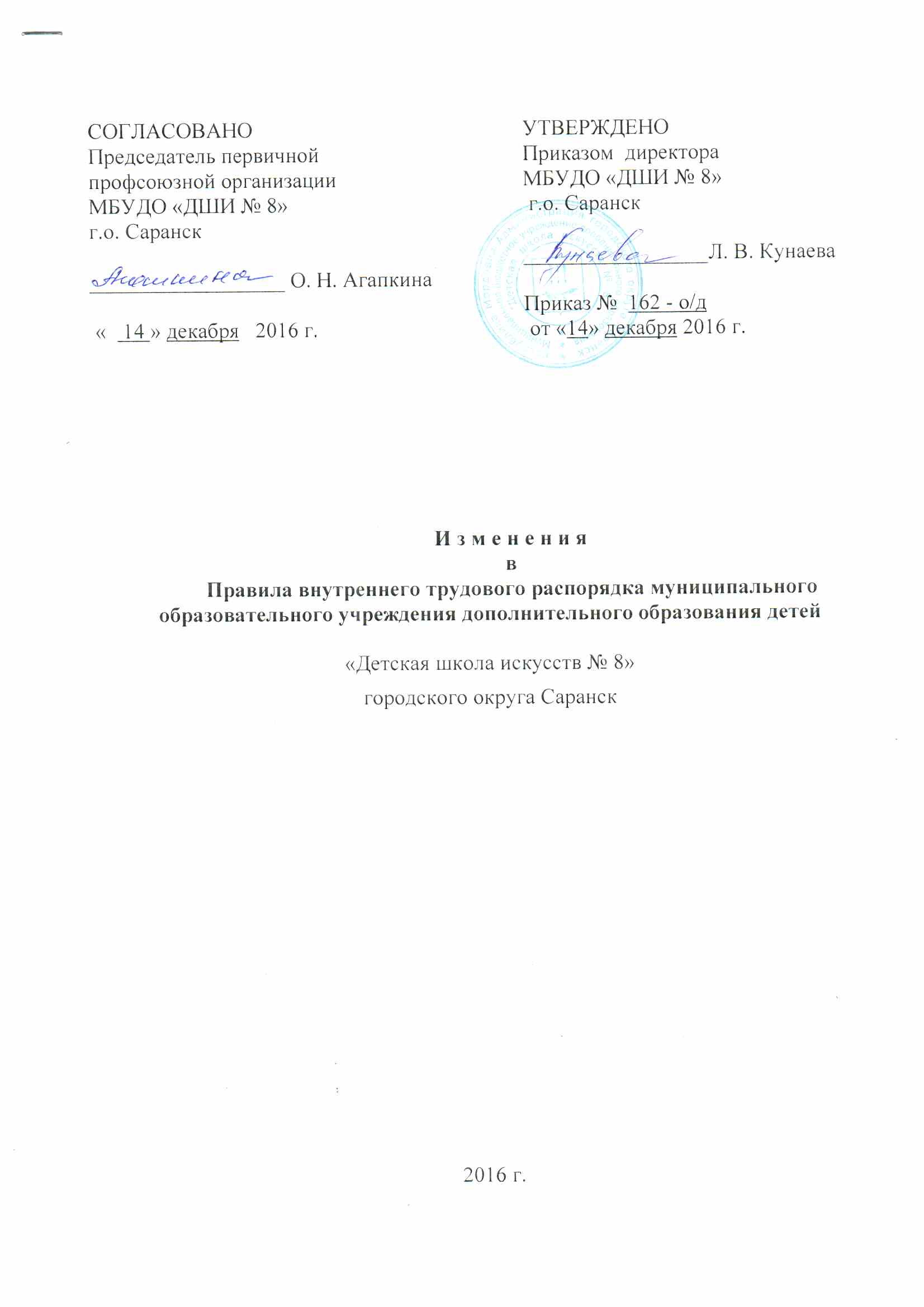 И з м е н е н и я  в  Правила внутреннего трудового распорядка МБУДО «Детская школа искусств № 8» № 6-16 от 18.01.2016 г. городского округа Саранск2016 г.Согласно статье 65 ТК РФ пункт 2.4.  раздела 2 Правил внутреннего трудового распорядка МБУДО «ДШИ № 8» № 6-16 от 18.01.2016 г. изложить в следующей редакции:«2.4. При заключении трудового договора работодатель требует следующие документы:паспорт или иной документ, удостоверяющий личность;трудовую книжку, за исключением случаев, когда трудовой договор заключается впервые или работник поступает на работу на условиях совместительства;страховое свидетельство государственного пенсионного страхования;документы воинского учета – для военнообязанных и лиц, подлежащих призыву на военную службу;документ об образовании и (или) о квалификации или наличии специальных знаний – при поступлении на работу, требующую специальных знаний или специальной подготовки;справку о наличии (отсутствии) судимости и (или) факта уголовного преследования либо о прекращении уголовного преследования по реабилитирующим основаниям, выданную в порядке и по форме, которые устанавливаются федеральным органом исполнительной власти, осуществляющим функции по выработке и реализации государственной политики и нормативно-правовому регулированию в сфере внутренних дел.     С учетом специфики работы, Трудовым кодексом РФ, иными федеральными законами, указами Президента Российской Федерации может предусматриваться необходимость предъявления дополнительных документов.»Согласно части 6 статьи 136 ТК РФ пункт 6.5.  раздела 6 Правил внутреннего трудового распорядка МБУДО «ДШИ № 8» № 6-16 от 18.01.2016 г. изложить в следующей редакции:    «6.5. Заработная плата в ОУ выплачивается два раза в месяц, через личные карточки банковских счетов, не позднее 15 календарных дней со дня окончания периода, за который она начислена.     В МБУДО «ДШИ № 8» установлены следующие сроки выплаты заработной платы сотрудникам: 20-е число текущего месяца – срок выдачи аванса за 1 половину текущего месяца; 5-е число следующего месяца – срок выдачи заработной платы за 2 половину   текущего месяца.»Настоящие изменения в Правила внутреннего трудового распорядка вступают в силу с 14 декабря 2016 года.СОГЛАСОВАНОПредседатель первичнойпрофсоюзной организацииМБУДО «ДШИ №  8»г.о. Саранск__________________ О. Н. Агапкина «   14 » декабря   2016 г.          УТВЕРЖДЕНО          Приказом  директора          МБУДО «ДШИ № 8»           г.о. Саранск          _________________Л. В. Кунаева          Приказ № 162 - о/д           от «14» декабря 2016 г.